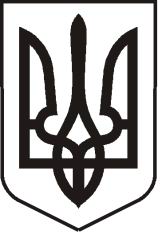 УКРАЇНАЛУГАНСЬКА  ОБЛАСТЬПОПАСНЯНСЬКИЙ  РАЙОН
ПОПАСНЯНСЬКА  МІСЬКА  РАДА ШОСТОГО  СКЛИКАННЯДЕВ’ЯНОСТО ДРУГА СЕСІЯРIШЕННЯ09лютого 2018 року                        м . Попасна	                                         № 92/8Про внесення доповнень до рішенняміської ради від 26.06.2017 № 87/3«Про місцеві податки і збори в м.Попасна на 2018 рік»Відповідно до ст.ст. 12, 30,284.1 Податкового кодексу України, керуючись  п.28 ч.1 ст.26 Закону України «Про місцеве самоврядування в Україні», Попаснянська міська радаВИРІШИЛА:Доповнити рішення Попаснянської міської ради від 26.06.2017 № 87/3 «Про місцеві податки і збори в м.Попасна на 2018 рік», а саме:розділ 3 «Плата за землю» доповнити  пп. 7.1.5 наступного змісту: «заклади, установи та організації, які розташовані на землях для розміщення та постійної діяльності внутрішніх військ МВС»;розділ 3 «Плата за землю» доповнити  пп 7.1.6  наступного змісту: «землі для розміщення та постійної діяльності органів МНС».Встановити, що нарахування та сплата земельного податку відбувається в порядку та в строки, визначені Податковим кодексом України.Встановити, що всі питання, не врегульовані цим рішенням регулюються відповідно до норм Податкового кодексу України та інших чинних нормативно-правових актів вищого рівня.Доручити загальному відділу виконавчого комітету міської ради забезпечити оприлюднення цього рішення у встановленому порядку.Контроль за виконанням даного рішення покласти на постійну комісію міської ради з питань бюджету, фінансів, соціально-економічного розвитку, комунальної власності та регуляторної політики. Міський голова            	            Ю.І. Онищенко